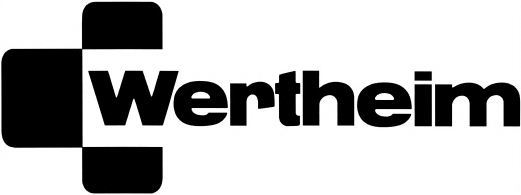 Wertheim, s.r.o. – spoločnosť nesie meno svojho zakladateľa Franza von Wertheim – dodávateľa cisárskeho dvora, ktorý 1. septembra 1852 založil vo Viedni spoločnosť na výrobu ohňovzdorných pokladníc zabezpečených proti vlámaniu. Názov je symbolom historickej kontinuity, stability, vytrvalosti, húževnatosti, vysokej odbornosti a kvality.Wertheim, s.r.o. je spoločnosť pôsobiaca na európskych a svetových trhoch v oblasti strojárskej výroby. Na Slovensku bola založená v roku 1990, v súčasnosti zamestnáva okolo 700 zamestnancov v troch závodoch v SR. Bohatý výrobný program predstavujú bankové trezory, trezorové miestnosti, kovové konštrukcie strojov a zariadení, napr.: výťahové kabíny, pohyblivé schody, podvozky hasičských vozidiel a pod.___________________________________________________________________________PONUKA VOĽNÉHO PRACOVNÉHO MIESTA___________________________________________________________________________Pracovná pozícia: 		Strojársky špecialista ( konštruktér; projektant, technológ)Miesto pracoviska: 		Dunajská StredaTermín nástupu:			čo najskôrDruh pracovného pomeru: 	plný úväzok/ dohoda, brigádyNáplň práce, právomoci a zodpovednosti:Podpora pri vyhotovení a úprave projektovej a výkresovej dokumentácie,Participácia na vývoji, práce na projektoch, návrhy konštrukčných zmienParticipácia na kreslení a čítaní technických výkresovPráca v programe AutoCADTechnická príprava výrobyKonštruovanie a práca na prípravkoch do výrobyVýhody:získanie praktických zručností v renomovanej zahraničnej spoločnostidlhodobá perspektíva stabilného zamestnania v renomovanej rakúskej výrobnej spoločnostiosobnostný a profesionálny rozvoj možnosť využívať cudzí jazykpráca v dynamickom prostredíkariérny postupPožadované vzdelanie:		študent strednej školy				Študent vysokej školy				Absolvent školy s technickým a strojárskym zameranímZameranie, odbor:		technické, strojárskeJazykové znalosti:		Nemecký jazyk – stredne pokročilý alebo Anglický jazyk – stredne pokročilýPočítačové znalosti:	Microsoft Word – pokročilý	Microsoft Excel – pokročilýMicrosoft Outlook – pokročilýAutoCAD – pokročilýOsobnostné predpoklady a zručnosti:záujem o problematiku konštruovania v strojárstveznalosť práce v AutoCadpozitívny postoj k riešeniu problémovtechnické mysleniepredchádzajúce praktické skúsenosti v strojárstve výhodouproaktívnykomunikatívnyPonúkaný plat: dohodouPísomné prihlášky spolu s profesijným životopisom zasielajte elektronicky na uvedenú kontaktnú osobu. V predmete správy prosím uviesť názov pracovnej pozície.Adresa spoločnosti:WERTHEIM s.r.o.Kračanská cesta 49929 01 Dunajská StredaKontaktná osoba: 	Mgr. Lucia Pružincová, HR Generalistae-mail: l.pruzicnova@wertheim.skV Dunajskej Strede dňa 27.02.2017